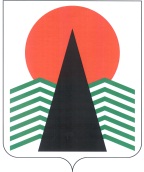 ГЛАВА  НЕФТЕЮГАНСКОГО  РАЙОНАпостановлениег.НефтеюганскО признании утратившим силу постановления Главы Нефтеюганского района от 30.10.2012 № 70-пВ соответствии со статьей 48 Федерального закона от 06.10.2003 № 131-ФЗ 
«Об общих принципах организации местного самоуправления в Российской Федерации», Уставом муниципального образования Нефтеюганский район, 
п о с т а н о в л я ю:Признать утратившими силу постановления Главы Нефтеюганского района: от 30.10.2012 № 70-п «О комиссии по соблюдению требований к служебному поведению муниципальных служащих и урегулированию конфликта интересов 
в Думе Нефтеюганского района»;от 23.11.2012 № 82-п «О внесении изменений в постановление Главы Нефтеюганского района от 30.10.2012 № 70-п»; от 26.06.2013 № 77-п «О внесении изменений в постановление Главы Нефтеюганского района от 30.10.2012 № 70-п»; от 14.10.2013 № 149-п «О внесении изменений в постановление Главы Нефтеюганского района от 30.10.2012 № 70-п»; от 10.02.2014 № 10-п «О внесении изменений в постановление Главы Нефтеюганского района от 30.10.2012 № 70-п»; от 03.02.2015 № 15-п-нпа «О внесении изменений в постановление Главы Нефтеюганского района от 30.10.2012 № 70-п»; от 25.03.2015 № 35-п-нпа «О внесении изменений в постановление Главы Нефтеюганского района от 30.10.2012 № 70-п»; от 21.09.2015 № 84-п-нпа «О внесении изменений в постановление Главы Нефтеюганского района от 30.10.2012 № 70-п»; от 29.02.2016 № 19-п-нпа «О внесении изменений в постановление Главы Нефтеюганского района от 30.10.2012 № 70-п «О комиссии по соблюдению требований к служебному поведению муниципальных служащих и урегулированию конфликта интересов в Думе Нефтеюганского района»».Настоящее постановление подлежит официальному опубликованию в газете «Югорское обозрение» и размещению на официальном сайте органов местного самоуправления Нефтеюганского района в сети Интернет.Настоящее постановление вступает в силу после официального опубликования.Глава района							Г.В.Лапковская24.03.2017№ 14-пг-нпа№ 14-пг-нпа